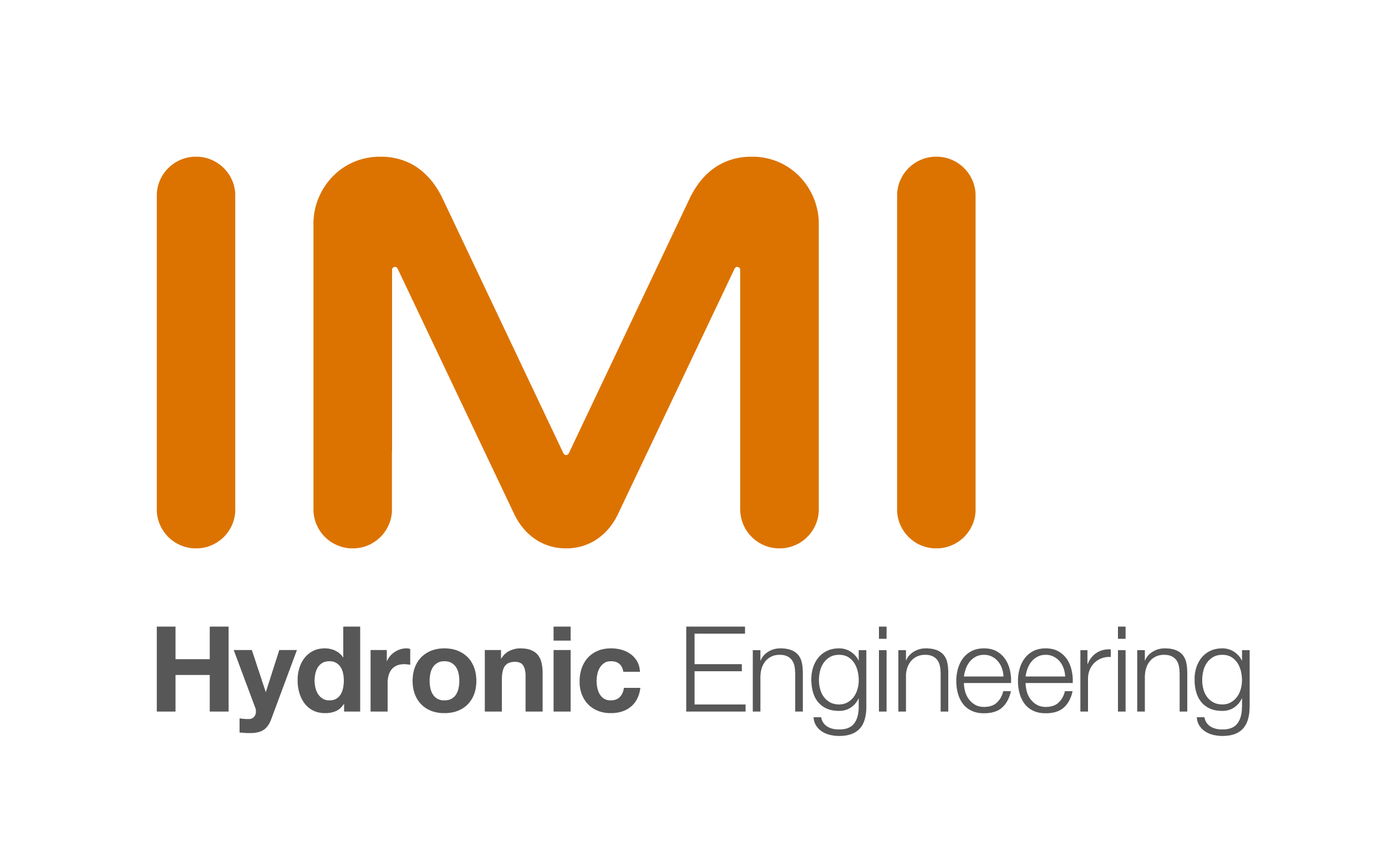 IMI Hydronic Engineering ABIMI Hydronic Engineering ABIMI Hydronic Engineering ABIMI Hydronic Engineering ABIMI Hydronic Engineering ABDatumDatumDatumDatumKundnummer/kundnamnKundnummer/kundnamnKundnummer/kundnamnKundnummer/kundnamnKundnummer/kundnamnEr referens Er referens Er referens Er referens Leveransadress (samt avisering)Leveransadress (samt avisering)Leveransadress (samt avisering)Leveransadress (samt avisering)Leveransadress (samt avisering)Er faktureringsadressEr faktureringsadressEr faktureringsadressEr faktureringsadressGodsmärke Godsmärke Godsmärke Godsmärke Önskat leveransdatumÖnskat leveransdatumÖnskat leveransdatumÖnskat leveransdatumÖnskat leveransdatumErt  inköpsordernrErt  inköpsordernrErt  inköpsordernrErt  inköpsordernrIMI ska skicka OE till:IMI ska skicka OE till:IMI ska skicka OE till:IMI ska skicka OE till:Övrig information Övrig information Övrig information Övrig information Övrig information Övrig information Övrig information Övrig information Övrig information Pos IMI ArtikelRSKAntal leveransdatum (om ej samma på alla rader)          Övrig information1234567891011121314151617181920212223242526272829303132333435